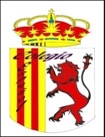 COLEGIO ESPAÑOLUNIDAD TECNICA PEDAGÓGICACORREOS POR ASIGNATURAASIGNATURADOCENTECORREO ELECTRÓNICOLENGUA Y LITERATURAWENDY ANDARAlenguayliteraturacespa@gmail.comFISICALUIS HERNANDEZfisicacespa@hotmail.comHISTORIA,GEO. Y CS.SOCIALESEDU. CIUDADANAEDUARDO GUTHRIEhistoriaygeografiacespa@gmail.comMATEMATICAMACARENA ORTIZmatematicacespa@gmail.comEDUCACIÓN FISICACS. EJER.FISICOSEBASTIAN GALLARDOeducacionfisicacespa@gmail.comINGLESYENNY MATURANAenglishcespa@gmail.comRELIGIONHERNAN MONTENEGROreligioncespa@gmail.comFILOSOFIAVALERY AGUILERAfilosofiacespa@gmail.com